GUVERNUL  ROMÂNIEI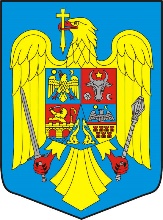 HOTĂRÂREprivind modificarea valorilor de inventar ale unor bunuri (arii naturale protejate) aflate în domeniul public al statului în administrarea Ministerului Mediului, prevăzute în anexa nr. 12 la Hotărârea Guvernului nr. 1705/2006 pentru aprobarea inventarului centralizat al bunurilor din domeniul public al statului, ca urmare a acțiunilor de clarificare a situației juridice a terenurilor ariilor naturale protejate   	În temeiul art. 108 din Constituţia României, republicată, al art. 20 din Legea nr. 213/1998 privind bunurile proprietate publică, cu modificările și completările ulterioare și al art. 867 alin (1) și art.868 și 869,  din Legea nr. 287/2009 privind Codul civil, republicată, cu modificările și completările ulterioare,          Guvernul României adoptă prezenta hotărâre.Art. 1  Se aprobă modificarea valorilor de inventar ale unor bunuri (arii naturale protejate) aflate în domeniul public al statului în administrarea Ministerului Mediului, prevăzute în anexa nr. 12 la Hotărârea Guvernului nr. 1705/2006 pentru aprobarea inventarului centralizat al bunurilor din domeniul public al statului, ca urmare a acțiunilor de clarificare a situației juridice a terenurilor ariilor naturale protejate, potrivit anexei, care face parte integrantă din prezenta hotărâre.Art. 2 Ministerul Mediului împreună cu Ministerul Finanțelor Publice vor opera modificările corespunzătoare în anexa nr. 12 la Hotărârea Guvernului nr. 1705/2006, cu modificările și completările ulterioare.PRIM - MINISTRUVasilica – Viorica DĂNCILĂ